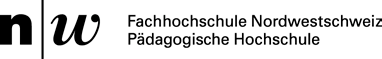 Redlichkeitserklärung für mündliche Prüfung auf Distanz
Formular gilt für alle Studiengänge
Angaben zur PersonName(n):Vorname(n):Geburtsdatum:Studiengang:Standort:Die Redlichkeitserklärung gilt für folgende mündliche Prüfung:Modulname (vollständiger Modulcode):Examinator/in: Datum:Zeit:Mit der Unterzeichnung erkläre ich,die obige Prüfung auf Distanz ohne Beizug unerlaubter digitaler oder analoger Hilfsmittel abzulegen und während des Gesprächs keine anderen als die zugelassenen Materialien zu verwenden; die Prüfung nicht aufzuzeichnen; den Inhalt der Prüfungsfragen nicht weiterzuverbreiten; sowiedass die Hochschule bei Vorliegen von technischen Problemen und/oder bei einem Verdacht auf pflichtwidriges Prüfungsverhalten Einsicht in die Log-Daten nehmen darf.Ort, Datum:	Unterschrift:Hinweise:Später geltend gemachte technische Störungen können nicht mehr berücksichtigt werden.Ein Verstoss gegen diese Redlichkeitserklärung hat die schlechteste vorgesehene Note («1» oder «nicht erfüllt») zur Folge sowie kann ein Disziplinarverfahren eingeleitet werden.Das Formular ist dem Lehrenden bzw. der Lehrenden vor der Prüfung per Post oder E-Mail einzureichen.